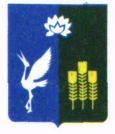 МУНИЦИПАЛЬНЫЙ КОМИТЕТЧкаловского сельского поселенияСпасского муниципального районаРЕШЕНИЕ 14 декабря  2022 года  	            	с. Чкаловское	                   № 125«О досрочном прекращении полномочий депутата муниципального комитета Чкаловского сельского поселения Ведерникова И.П.»В соответствии с подпунктом 1 пункта 1 части 10 статьи 40 Федерального закона от 06 октября 2003 года № 131-ФЗ «Об общих принципах организации местного самоуправления в Российской Федерации», руководствуясь пунктом 2 статьи 34 Устава Чкаловского сельского поселения, личным заявлением Ведерникова И.П. от 09.12.2022 года,  муниципальный комитет Чкаловского сельского поселения:РЕШИЛ:1.  Досрочно прекратить полномочия депутата муниципального комитета Чкаловского сельского поселения Ведерникова Ивана Петровича  с 14.12.2022 года  по собственному желанию.2. Настоящее решение вступает в силу с момента его официального опубликования в газете «Родные просторы» и размещения на сайте администрации Чкаловского сельского поселения.Председатель муниципального комитета	Чкаловского сельского поселения 		                         	                     О.А.Ухань